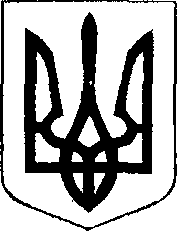 У К Р А Ї Н АЖовківська міська радаЛьвівського району Львівської області3-тя позачергова сесія VШ-го демократичного скликанняРІШЕННЯвід 24.12.2020 року    № 47	м. ЖовкваПро затвердження гр. Мотиці Я.В.проекту землеустрою щодо відведенняземельної ділянки площею 0, 0700 га для ведення садівництвапо вул. С.Петлюри   в м. Жовкві             Розглянувши заяву гр. Мотики Ярини Володимирівни  про затвердження проекту  землеустрою щодо відведення земельної ділянки, для ведення садівництва,  керуючись ст. 12, 118, 121 Земельного кодексу України, ст. 26 Закону України “Про місцеве самоврядування в Україні”, Жовківська  міська  радаВ И Р І Ш И Л А:	1. Затвердити гр. Мотиці Ярині Володимирівні  проект землеустрою щодо відведення земельної ділянки площею 0,0700 га., кадастровий номер 4622710100:01:007:0192 для ведення садівництва по вул. С.Петлюри в місті Жовкві.2. Передати у приватну власність гр. Мотиці Ярині Володимирівні, у відповідності до проекту землеустрою щодо відведення земельну ділянку площею 0,0700 га., для ведення садівництва по вул. С.Петлюри  в місті Жовкві.3. Зареєструвати речове право на земельну ділянку у встановленому законодавством порядку.4. Контроль за виконанням рішення покласти на комісію з питань земельних відносин, земельного кадастру, планування території, будівництва, архітектури, охорони пам’яток, історичного середовища, природокористування та охорони довкілля (Креховець З.М.).          Міський голова						Олег ВОЛЬСЬКИЙ                                               У К Р А Ї Н А            Жовківська міська рада       Львівського району Львівської області        3-тя позачергова сесія VIІІ-го демократичного скликання 				         РІШЕННЯвід  24.12.2020р.    № 48Про надання дозволу гр.Максиміву І.З.на розробку проекту землеустрою щодо відведенняземельної ділянки  для  обслуговуваннянежитлової будівлі по вул. Гагаріна, 1б в м. Жовкві.               Розглянувши заяву гр..Максиміва І.З. та долучені документи, керуючись  ст. 26 Закону України “Про місцеве самоврядування в Україні”, Жовківська міська радаВ И Р І Ш И Л А:	1. Надати дозвіл гр..Максиміву Ігорю Захаровичу на розробку проекту землеустрою щодо відведення земельної ділянки  орієнтовною площею 0,0060га. з метою передачі в оренду для  обслуговування нежитлової будівлі по вул. Гагаріна, 1б в м. Жовкві.2. Погоджений у встановленому порядку проект відведення земельної ділянки  подати на затвердження Жовківської міської ради. Міський голова          				                    Олег Вольський